Verbs 15.10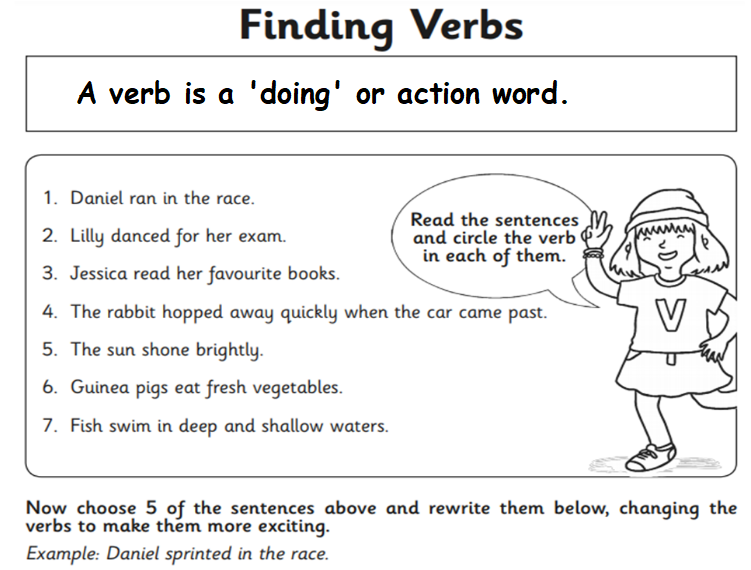 How many verbs can you think of?1.2.3.4.5.